6.b – OBAVEZNO GLEDATI MATEMATIKU NA HRT 3 – ZA TREĆI RAZREDVježbanje dijeljenja i množenja brojeva do 1000 ( uz pomoć tablice množenja, brojevne crte i kalkulatora).Zadane zadatke prepisati i rIješavati u bilježnicu.Množenje brojeva do 1000: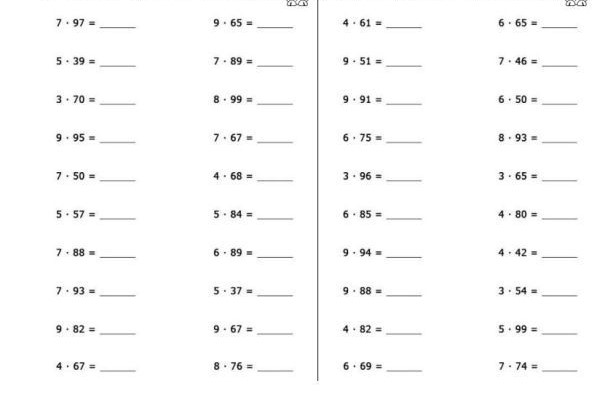 Dijeljenje brojeva do 1000: 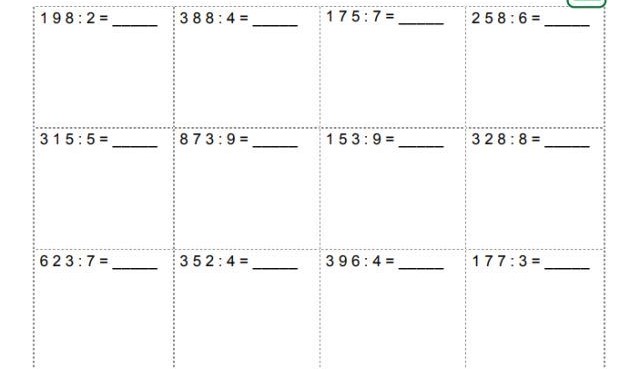 Pisano množenje brojeva do 1 000    27 • 4 =                                                                       67 • 6=                                                                                       188 • 4=     77 • 4=                                                                                       36 • 5=     78 • 8=     78 • 4  =                                                                  78 • 6=   167 • 3 =                                                                   39 • 7=     72 • 6 =                                                                    237 • 4=     77 • 9=                                                                     58 • 4=     99 • 4=                                                                    84 • 3=   267 • 3=                                                                    299 • 3=  Pisano dijeljenje brojeva do 1 000233:4=458:8=349:8=404:5=409:6=733:9=254:2=198:2=388:4=